令和６年度学生募集要項看護学科（３年課程）定員４０名目　次募集人員・・・・・・・・・・・・・・・Ｐ１入学試験日程・・・・・・・・・・・・・Ｐ１受験資格・選考方法・・・・・・・・・・Ｐ２入学検定料・・・・・・・・・・・・・・Ｐ２出願書類・・・・・・・・・・・・・・・Ｐ２出願方法・・・・・・・・・・・・・・・Ｐ３入学試験会場・時間・・・・・・・・・・Ｐ３入試結果通知・・・・・・・・・・・・・Ｐ４入学手続き・・・・・・・・・・・・・・Ｐ４学納金・・・・・・・・・・・・・・・・Ｐ４奨学金制度・・・・・・・・・・・・・・Ｐ５個人情報の取り扱い・・・・・・・・・・Ｐ５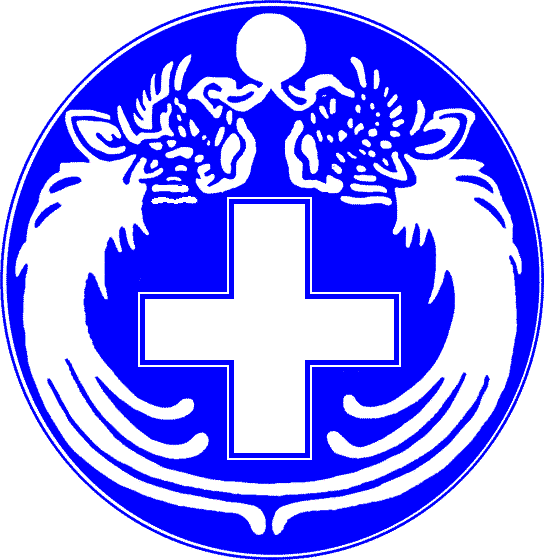 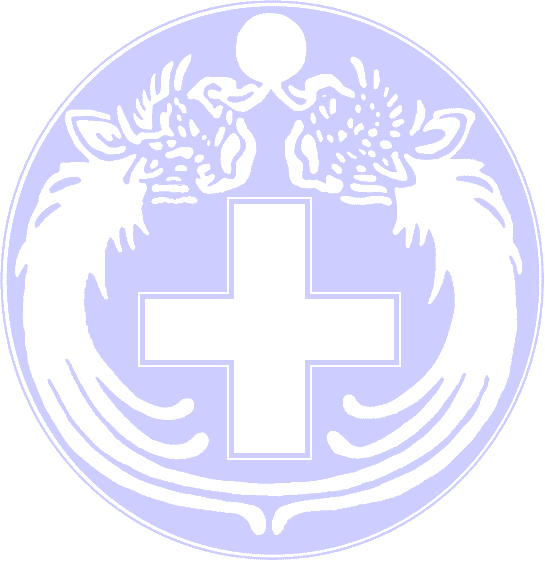 　　　　　　　はくほう会医療専門学校【明石校】１　募集人員（男女共学　全日制）２  入学試験日程※場合によっては追加の募集を行う場合がございます。　その場合は学校ホームページに掲載いたします。※二次募集の出願期限については、Web申し込みの期限となります。　試験当日に必要書類をご準備、ご持参ください。３ 受験資格・選考方法４ 入学検定料：20,000円　　入学検定料は、出願期間内に所定の振込用紙で納入ください。　　一旦納入された入学検定料は、いかなる理由があっても返金いたしません。５ 出願書類出願書類注意事項６ 出願方法　　　ホームページ上にて出願申し込み後、必要な資料を印刷、作成し試験当日に持参する。受験票については、試験当日、受験票（副）を受付にて確認後受験番号を印字した受験票（正）をお渡しいたします。７ 入学試験会場・時間　　会　　場 ： はくほう会医療専門学校明石校　　兵庫県明石市魚住町錦が丘4丁目12番11　　時　　間 ： 受付時間　　8：30 ～ 8：45　　　　　　　  オリエンテーション　　8：45 ～ 8：55※ 試験開始15分以降の入室はできません。８ 入試結果通知　・ 入試結果については、本人宛に通知します。　　・ 電話等による合否のお問い合わせには、一切応じません。９ 入学手続き　　 ・ 入学試験に合格した方は、本校が指定する期日までに入学金を納入すると共に、入学手続き書類を提出して下さい。　　 ・ 期日までに入学手続きをされない場合には、入学を辞退したものとみなします。10 学納金　● 授業料の納入につきましては、一括（50万円）又は分割（25万円）を選び納入してください。　 （分割を選ばれた場合、後期授業料の納入は9月です。）　　諸経費※制服については、令和6年度入学生より廃止いたします。11 奨学金制度　・ 日本学生支援機構：高等教育の修学支援新制度の対象校です。　・ 伯鳳会グループによる奨学金：はくほう会医療専門学校の在校生に対して、法人・伯鳳会グループが独自に設定している奨学金です。12 個人情報の取り扱い　提出された出願書類に記載された個人情報を、本人の同意がない限り他の目的に使用することはありません。医療法人伯鳳会はくほう会医療専門学校【明石校】〒674-0081兵庫県明石市魚住町錦が丘4丁目12番11Tel（078）995-5126　Fax（078）995-5127ホームページ　http://hakuho-isen.ac.jp/akashi/E-mail　　　　isen_kango@hakuho.or.jp課　　程学 科 名修業年数募集人員取 得 資 格医療専門課程看護学科3年40名① 看護師国家試験受験資格② 保健師・助産師学校の受験資格選考区分試 験 日出 願 期 間合 格 発 表 日推薦入試令和5年11月4日（土）9時開始令和5年10月2日（月）令和5年10月27日（金）必着令和5年11月10日（金）社会人推薦入試令和5年11月4日（土）9時開始令和5年10月2日（月）令和5年10月27日（金）必着令和5年11月10日（金）一般入試令和6年1月20日（土）9時開始令和5年12月1日（金）令和6年1月12日（金）必着令和6年1月29日（月）一般入試二次募集令和6年2月17日（土）13時開始令和5年1月20日（土）令和6年2月16日（金）令和6年2月20日（火）選 考 区 分受 験 資 格選 考 方 法推薦入試下記の項目全てに該当する者（1）令和6年3月高等学校卒業見込み者（2）看護師になるという強い意志を持つ者※ 本校を専願とする者※ 社会人経験のない者に限る１．論作文２．面接社会人推薦入試下記の(1)または(2)を満たし(3)に該当する者（1）高等学校を卒業した者（2）高等学校を卒業した者と同等以上の学力があると認められた者（3）看護師になるという強い意志を持つ者※自薦、他薦を問わない１．論作文２．面接一般入試下記の項目いずれかに該当する者（1）高等学校を卒業した者（令和6年3月卒業見込み者を含む）（2）高等学校を卒業した者と同等以上の学力があると認められた者１．国語　　生物基礎の内1科目を選択２．面接一般入試2次募集下記の項目いずれかに該当する者（1）高等学校を卒業した者（令和6年3月卒業見込み者を含む）（2）高等学校を卒業した者と同等以上の学力があると認められた者１．面接選考区分出願書類　　　　　　　　　　       推薦入試・社会人推薦入試一般入試① 入学願書（所定用紙）○○② 推薦書（所定用紙）○―③ 受験票（所定用紙、切り離し無効）○○④ 高等学校調査書○○⑤ 高等学校卒業証明書（既卒者）―○⑥ 高等学校卒業見込み証明書（令和6年3月卒業見込み者に限る）○○⑦ 高等学校卒業と同等以上の学力があると認められる者は、これを証する書類―○⑩ 受験料振込確認票（所定用紙）○○① 入学願書③ 受験票写真2枚の裏に氏名を明記（縦4cm×横3cm、出願3か月以内に撮影した正面・上半身・脱帽、白黒でもよい）1枚は入学願書に貼付、1枚は受験票（副）に貼付すること④ 高等学校調査書書類保存期間経過により調査書が発行できない場合は、調査書が発行できない旨の証明書を提出すること（証明書と入学願書の氏名が異なる場合は、改姓等の事実を証明できる書類（戸籍抄本等）を添付）⑩ 受験料振込確認票本校所定の振込用紙で納入し、受験料振込金領収書の写しを貼付すること9：00～9：5010：00～10：50推薦入試論作文面接社会人推薦入試論作文面接一般入試選択科目面接13：00～一般入試（二次募集）面接　　　　　　       締切日選考区分入 学 金学 納 金（入学金を除く一括又は前期納金）推薦入試令和5年11月27日(月)令和5年12月11日（月）社会人推薦入試令和5年11月27日(月)令和5年12月11日（月）一般入試令和6年2月16日(金)令和6年3月1日（金）一般入試（二次募集）令和6年3月8日(金)令和6年3月22日（金）入学金授業料施設充実費合　計合　計1年次前　期300,000円250,000円200,000円750,000円1,000,000円1年次後　期250,000円250,000円1,000,000円2年次前　期250,000円200,000円450,000円700,000円2年次後　期250,000円250,000円700,000円3年次前　期250,000円200,000円450,000円700,000円3年次後　期250,000円250,000円700,000円教科書（３年分）電子書籍実習着（シューズ含む）血圧計聴診器野外活動2泊3日学生保険国民衛生の動向形態学ノート1年次約200,000円約36,000円約10,000円約23,000円約2,000円約6,000円合　計合　計合　計約277,000円約277,000円約277,000円約277,000円野外活動2泊3日学生保険学生保険国家試験手続き2年次約20,000円約2,000円3年次約2,000円約5,000円合計約22,000円約22,000円合計約7,000円約7,000円国家試験強化対策1年次合計約15,000円2年次合計約15,000円3年次合計約15,000円